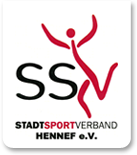 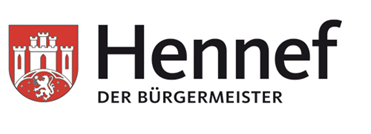 EHRENKODEXFür alle Personen, die im Auftrag des Vereins Kontakt mit Kindern, Jugendlichen und/oder jungen Erwachsenen haben.Hiermit verpflichte ich mich,dem persönlichen Empfinden der mir anvertrauten Kinder, Jugendlichen und jungen Erwachsenen Vorrang vor meinen persönlichen Wünschen und Zielen zu geben.jedes Kind, jeden Jugendlichen und jeden jungen Erwachsenen zu achten und seine Entwicklung zu fördern.Kinder, Jugendliche und junge Erwachsene bei ihrer Selbstverwirklichung zu angemessenem sozialen Verhalten anderen Menschen gegenüber anzuleiten.sportliche und sonstige Freizeitangebote für die Sportorganisationen nach dem Entwicklungsstand der mir anvertrauten Kinder, Jugendlichen und jungen Erwachsenen auszurichten und Kind- und jugendgerechte Methoden einzusetzen.das Recht des mir anvertrauten Kindes; Jugendlichen und jungen Erwachsenen auf körperliche Unversehrtheit und Intimsphäre zu achten und keine Form der Gewalt sei sie physischer, psychischer oder sexueller Art auszuüben.den mir anvertrauten Kindern, Jugendlichen und jungen Erwachsenen für alle sportlichen und außersportlichen Angebote durch die Sportorganisationen ausreichende Selbst- und Mitbestimmungsmöglichkeiten zu bieten.Vorbild für die mir anvertrauten Kinder, Jugendlichen und jungen Erwachsenen zu sein, die Einhaltung von sportlichen und zwischenmenschlichen Regeln zu vermitteln und nach den Regeln des Fair-Play zu handeln.Vorbild im verantwortungsvollen Umgang mit Alkohol und Tabak zu sein und sich aktiv gegen Drogenkonsum einzusetzen. eine positive und aktive Vorbildfunktion im Kampf gegen Doping und Medikamentenmissbrauch sowie gegen jegliche Art von Leistungsmanipulation zu übernehmen.beim Umgang mit personenbezogenen Daten der mir anvertrauten Kinder, Jugendlichen und jungen Erwachsenen die Datenschutzbestimmungen einzuhalten.einzugreifen, wenn in meinem Umfeld gegen diesen Ehrenkodex verstoßen wird und Professionelle Unterstützung hinzuzuziehen (kommunale Beratungsstellen, Landessportbund NRW) sowie die Verantwortlichen z.B. Vorgesetzte/Vorstand auf der Leitungsebene zu informieren.diesen Ehrenkodex auch im Umgang mit erwachsenen Sportlerinnen und Sportlern einzuhalten.Das Unterschreiben dieses Ehrenkodexes ist mit einer persönlichen Verpflichtungserklärung gleichzustellen.Name:………………………………………………………………………………………. Geburtsdatum………………………………….Anschrift:……………………………………..………………………………………………………………………………………………………Sportorganisation: .………………………….………………………………………………….……………………………………………….Datum/Ort:……………………………………………………… Unterschrift:………………………………………………………………